TopicIt’s Good To Be Me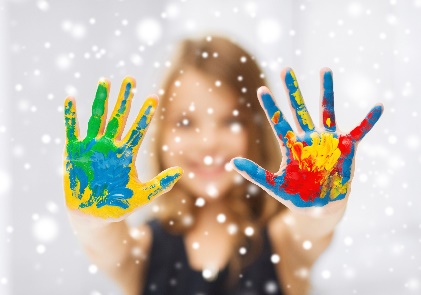 WOW ExperienceArt workshop day- painting portraitsHistory/GeographyNC: Pupils should develop an awareness of the past, using common words and phrases relating to the passing of time. They should know where the people and events they study fit within a chronological framework and identify similarities and differences between ways of life in different periods.ELG: Children talk about the past and present events in their own lives and in the lives of family members. They know that other children don’t always enjoy the same things and are sensitive to this. They know about the similarities and differences between themselves and others, and among families, communities and traditions.Art/ D & TART: Who Am I?  (Y1)•to use a range of materials creatively to design and make products•to use drawing, painting and sculpture to develop and share their ideas, experiences and imagination•to develop a wide range of art and design techniques in using colour, pattern, texture, line, shape, form and space•about the work of a range of artists, craft makers and designers, describing the differences and similarities between different practices and disciplines, and making links to their own workClick for link to Art TopicScienceEveryday Materials (Y1)NC: To identify and name a variety of everyday materials, including wood, plastic, glass, metal, water and rock.Distinguish between an object and the material from which it is made.Describe the simple physical properties of a variety of everyday materials.Compare and group together a variety of everyday materials on the basis of their simple physical properties.To observe closely.To perform simple tests.To use their observations and ideas to suggest answers to questions.Children will learn about everyday materials including wood, plastic, metal, water and rock. They will learn to identify and name everyday materials and will have the opportunity to explore the properties of these materials. Children also will carry out a simple investigation to help them decide which material would be most suitable to use for an umbrella. At the end of the unit children apply their knowledge of everyday materials to sort objects by their properties.Religious EducationIn the Beginning• Pupils will be able to ask questions about creation • Pupils will be able to listen and respond to Isiah 43 1:2 • Pupils will be able to ask why and how I am special? • Pupils will be able to use a variety of materials to express the Isaiah story including drama and role play • Pupils will be able to use the Sign of the Cross correctly • Pupils will be able to talk about their own ideas of how to take care of creation • Pupils will be able to talk about their own experiences of belonging to a familyCreationPupils will be able to recognise some of the Psalms AT1Pupils will be able to recognise some of the imagery used to speak of God in scripturePupils will be able to recognise the words Prayer, Psalm, Praise, Responsorial Psalm  Vocation AT1Pupils will be able to recognise that people want to share their feelings with God through prayer and want at times to praise God  (AT1)Pupils will be able to say what they wonder at about creation (AT2)MusicMe!Musical learning focusMusical learning focusListening and responding to different styles of musicEmbedding foundations of the interrelated dimensions of musicLearning to sing or sing along with nursery rhymes and action songsImprovising leading to playing classroom instrumentsShare and perform the learning that has taken placeNational Curriculum•use their voices expressively and creatively by singing songs and speaking chants and rhymes•	play tuned and untuned instruments musically•	listen with concentration and understanding to a range of high-quality live and recorded music•	experiment with, create, select and combine sounds using the inter-related dimensions of music.ICTEYFS UTW - TechnologyOnline safety & exploring Purple MashThe online safety units within the Computing Scheme of Work provide in-depth coverage of computing related online safety aspects.2.5 Effective Searching Skillful searches are essential for 21st-century learning and information literacy. With abundantinformation at our fingertips, it is important to teach and reinforce good searching.P.E.Body ManagementUnit 1 & Unit 2National Curriculum Focus:Developing Balance, Flexibility and Body Mangement.Gaining Confidence in  variety of gross motor skillsWorking with othersMastering Basic movements such as jumps, balance & rollsTo perform simple movement patterns and sequences.PSHE/RSESCARF choose from:Keeping Safe OnlineLooking After Money (1)Looking After Money (2)Bouncing Back When I Get Things WrongYes I can!Healthy Eating (1)Healthy Eating (2)